Supply Order Form			  			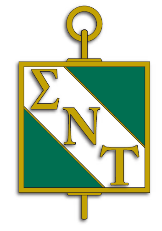 Sigma Nu Tau Entrepreneurship Honor SocietyPlease Print or TypeShipping Costs:MerchandiseSizesQuantity PriceTotalTablecloth60 x 102 Inch$65.00$Women’s Polo ShirtSmall$30.00$Medium$30.00$Large$30.00$X-Large$30.00$Men’s Polo ShirtSmall$30.00$Medium$30.00$Large$30.00$X-Large$30.00$2XL$34.00$3XL$34.00$Honor Cord71 “$10.00$Replacement Lapel Pin1/2” x 1/2”$6.00$Crystal Paperweight3/4” x 4” x 2-7/8”$20.00$Business Card Case2-1/2 “ x 3-3/4 “$8.00$                                                                                         Merchandise Total                                                                                         Merchandise Total                                                                                         Merchandise Total                                                                                         Merchandise Total$                                                                                                 Shipping Total                                                                                                 Shipping Total                                                                                                 Shipping Total                                                                                                 Shipping Total$                                                                                                      Total Order                                                                                                      Total Order                                                                                                      Total Order                                                                                                      Total Order$Circle Form of Payment:  Money Order  or  CheckCircle Form of Payment:  Money Order  or  CheckCircle Form of Payment:  Money Order  or  CheckCircle Form of Payment:  Money Order  or  CheckCircle Form of Payment:  Money Order  or  CheckOrder TotalShipping ChargeUp to $15$4.50$15.01-$50$7.50$50.01-$100$10.50$100.01 or more$15.50